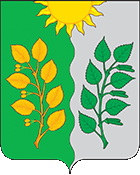 СОБРАНИЕ ПРЕДСТАВИТЕЛЕЙ СЕЛЬСКОГО ПОСЕЛЕНИЯ Сухая Вязовкамуниципального района ВолжскийСамарской областиЧЕТВЁРТОГО  созываРЕШЕНИЕот 17 февраля 2021 года                                                                            № 8			«О внесении изменений в бюджет сельского поселения Сухая Вязовка муниципального района Волжский Самарской области на 2021 год»         В соответствии с Федеральным законом № 131-ФЗ от 06.10.2003 г. «Об общих принципах организации местного самоуправления в РФ», Бюджетным кодексом Российской Федерации, Уставом сельского поселения Сухая Вязовка муниципального района Волжский Самарской области, Собрание Представителей сельского поселения Сухая Вязовка Волжского района Самарской области РЕШИЛО:Внести изменения в бюджет сельского поселения Сухая Вязовка муниципального района Волжский Самарской области на 2021 год согласно Приложений 3,10,7 (Прилагаются) по уточнению бюджета (по внесению бюджетных ассигнований по расходам р.0503- КРСТ, р.0412-ПЗЗ, р.1001,р.0314,р.0409 с учетом входящего остатка).Опубликовать настоящее Решение на официальном сайте администрации сельского поселения Сухая Вязовка.Настоящее Решение вступает в силу со дня его официального опубликования.Глава сельского поселения Сухая Вязовка                                            С.А. ПетроваПредседатель Собрания Представителейсельского поселения Сухая Вязовка                                            Н.А. Ганусевич